Fundraising Materials Order FromYour DetailsFirst Name:          Surname:             Address:              Phone number:    Email address:     Order DetailsChoose the items you wish to order below. You can find photos of some of the key items on the next page.Please only order what you will use to reduce unnecessary costs to our charity.*You can only be allocated one t-shirt/jersey or cycling vest per fundraiser.You should receive your items within 7 working days. If you have not received your order after this time, please get in touch at fundraising@sruk.co.uk. / 020 3893 5998ProductQuantitySize (if app)T-shirt (S, M, L, XL)*Cycling jersey (S, M, L, XL)*Running vests - Male (S, M, L, XL)*Running vests - Female (S, M, L, XL)*Tote BagsCardboard Collection BoxesPlastic Collection TinsSunflower Pin BadgesBanners PensBalloonsBang Bang SticksWristbandsA4 Blank Event Poster (to promote your event)Sponsorship Form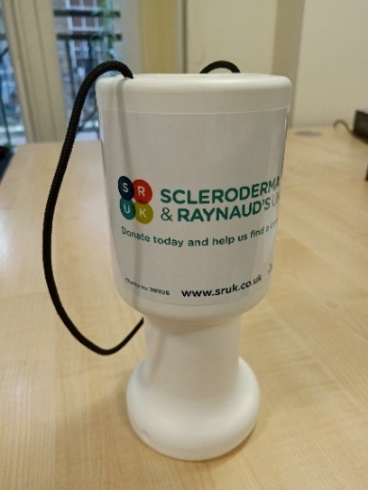 Plastic collection tin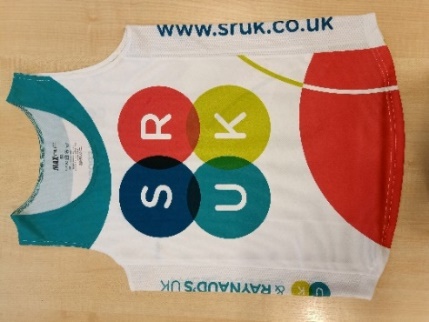 Running vest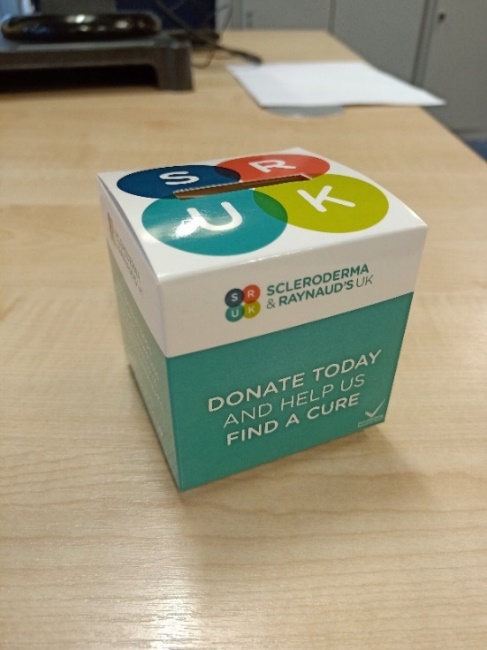 Cardboard collection box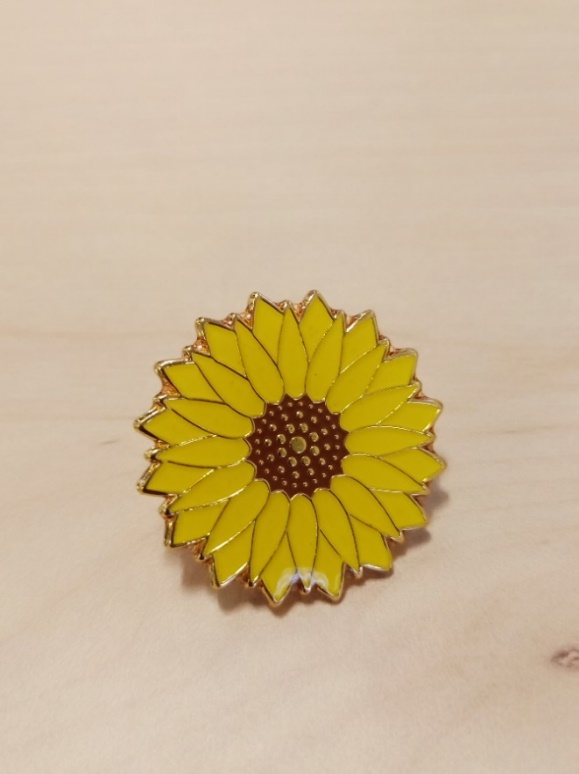 Sunflower pin badge 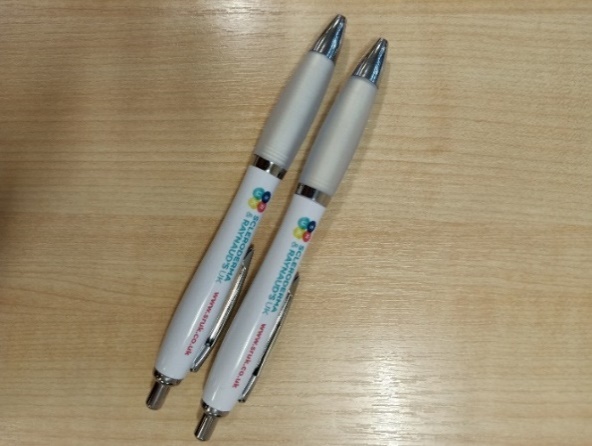 Pens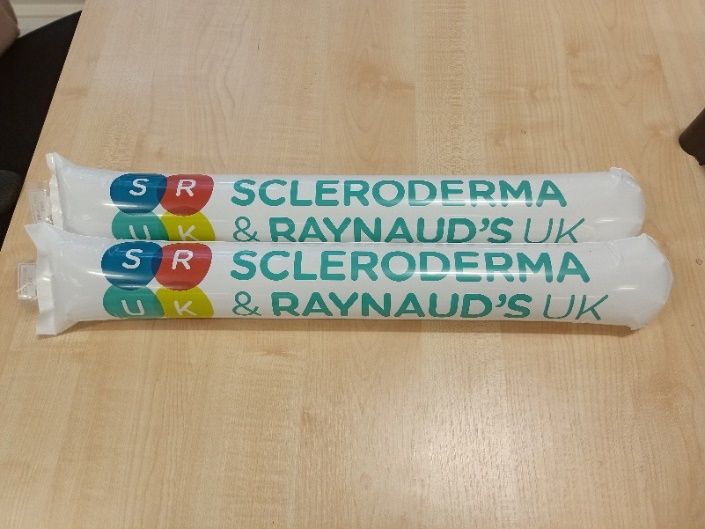 Bang bang sticks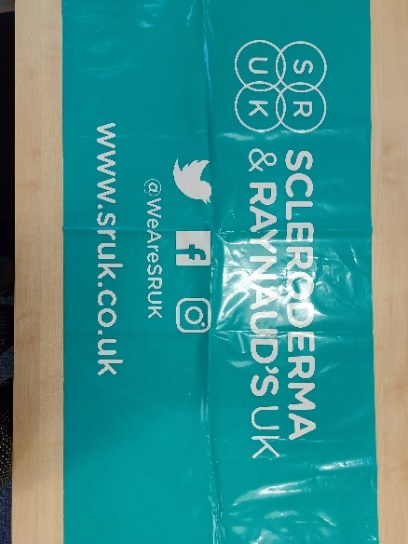 Banner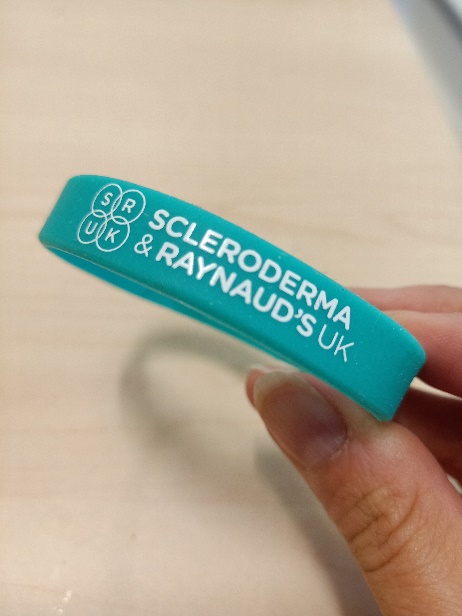 Wristband T-shirt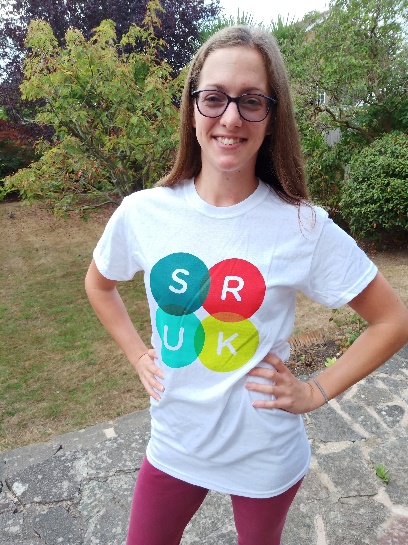 